Protocol omgang met gescheiden ouders 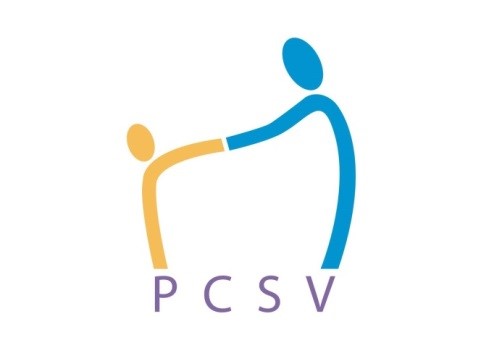 Vastgesteld voor de periode 2022 - 2025Laatst besproken in de teamvergadering: maart 2022Laatst besproken in de MR: 10-3-2022Algemeen In alle gevallen is de opstelling van de school neutraal. Beide ouders hebben recht op dezelfde informatie.  Verlofaanvragen Aanvragen voor vakantieverlof kunnen worden gedaan door de ouder bij wie het kind in huis woont. Ouders bij wie het kind niet in huis woont, kunnen alleen een verlofaanvraag indienen met schriftelijke toestemming van de andere ouder. In geval van co-ouderschap dienen beide ouders de verlofaanvraag te ondertekenen.  Het ophalen van een kind Het ophalen van een kind kan alleen gebeuren door ouders met ouderlijk gezag. Het is daarom van het grootste belang dat de school op de hoogte is van eventuele gerechtelijke bevelen die afwijken van het bovenstaande.  Communicatie ouders - school In geval van: De ouders hebben allebei het ouderlijk gezag, het kind woont bij een van de ouders. Beide ouders hebben via het ouderportaal inzage in gegevens van hun kinderen. Als beide mailadressen bekend zijn, ontvangen beide ouders de nieuwsberichten van school via de mail.  Het overige contact tussen ouders en school loopt via de ouder bij wie het kind in huis woont. De school gaat er van uit dat alle relevante informatie door de verzorgende ouder aan de ander wordt doorgegeven.  Als dit niet gebeurt, dient de ouder die de informatie niet krijgt zelf contact op te nemen met de school om hierover – indien nodig- andere afspraken te maken. De ouders hebben allebei het ouderlijk gezag, er is sprake van co-ouderschap, het kind woont beurtelings bij een van de ouders. Beide ouders hebben via het ouderportaal inzage in gegevens van hun kinderen. Als beide mailadressen bekend zijn, ontvangen beide ouders de nieuwsberichten van school via de mail.  Het overige contact tussen ouders en school loopt via de op dat moment verzorgende ouder. De school gaat er van uit dat alle relevante informatie door de verzorgende ouder aan de ander wordt doorgegeven.  Als dit niet gebeurt, dient de ouder die de informatie niet krijgt zelf contact op te nemen met de school om hierover – indien nodig- andere afspraken te maken.  Een van de ouders heeft het ouderlijk gezag en is zorgouder Deze ouder is het aanspreekpunt voor school. De andere ouder heeft wel recht op informatie (zie bij algemeen).  Er is sprake van ‘onder voogdij stelling’, aanstelling van een voogd (met gezag)De school heeft informatieplicht aan de voogd. De school moet schriftelijk op de hoogte worden gebracht van de aanstelling van een voogd en van de naam van de voogd. Ook eventuele wijzigingen in het aanstellen van een voogd moeten schriftelijk aan school worden doorgegeven. Ouders blijven altijd recht houden op informatie. Zie hiervoor omschreven voorbeelden.  Nieuwe relaties De school heeft geen informatieplicht aan eventuele nieuwe relaties. Indien een van de ouders wenst dat de nieuwe relatie aanwezig is bij de gesprekken staat de school hiervoor open.  Communicatie ouders – school wanneer ouders niet meer met elkaar in gesprek zijn. Als de communicatie tussen beide ouders moeizaam verloopt, geldt het volgende: De niet-verzorgende ouder heeft, als het mailadres bekend is, via het ouderportaal inzage in gegevens van het kind zoals de uitslagen van de niet-methodetoetsen De niet-verzorgende ouder ontvangt, als het mailadres bekend is, nieuwsberichten van school via de mail en/of social schools.Via deze nieuwsberichten houdt de andere ouder zich op de hoogte van ouderavonden, rapportgesprekken en evt. andere uitnodigingen.  Bij contactavonden of ander te voeren gesprekken over een kind wordt als regel één gesprek met beide ouders gevoerd. Hierdoor kunnen misverstanden omtrent verschil van inzicht voorkomen worden. Als dit niet mogelijk is, wordt een gesprek gevoerd met de ouder die belast is met het ouderlijk gezag. Op verzoek wordt ook een gesprek gevoerd met de ouder die niet belast is met het ouderlijk gezag. Informatie die niet aan de ouder die met het ouderlijkgezag belast is wordt verstrekt, wordt ook niet verstrekt aan de ouder die niet met het ouderlijk gezag is belast. Onderstaande richtlijnen zijn bedoeld om ouders die niet meer met elkaar in gesprek zijn en die strijden om de rechten van hun kind(eren) met een eenduidig en duidelijk schoolbeleid te benaderen en te behandelen. Als de leerkracht weet dat ouders met elkaar en omtrent hun kind(eren) een conflict hebben, wordt dit ogenblikkelijk gemeld bij de intern begeleider en de directeur. Ook maakt de leerkracht een aantekening in het dossier van het kind. Wettelijk is het zo dat in geval van een conflict beide ouders verantwoordelijk blijven voor hun kind totdat de rechter (of in afspraak met beider advocaten) een uitspraak heeft gedaan over de toekenning van het ouderlijk gezag. Voor de school zijn de gegevens die ouders gegeven hebben bij de inschrijving conform de Gemeentelijke Basisadministratie (GBA) bepalend. De school is geen partij in geval van een conflict. Beide ouders hebben recht om geïnformeerd te worden over de ontwikkeling (resultaten) van hun kind. Dit betreft uitsluitend informatie over de schoolse situatie. Het kind wordt alleen aan de gezaghebbende ouder meegegeven, tenzij vooraf met de ouders en de leerkracht anders is afgesproken en schriftelijk is vastgelegd. In geval een van de ouders het kind ophaalt onder schooltijd, wordt dit gemeld bij de directeur. Deze neemt indien noodzakelijk contact op met de andere ouder. Aan derden wordt geen informatie verstrekt, tenzij er een wettelijke verplichting bestaat, zoals in het geval van een aangestelde voogd (met gezag)De school houdt zich het recht voor om in situaties waarbij het belang van het kind geschaad wordt, na zorgvuldige afweging, de ouder die niet met het ouderlijk gezag is belast geen informatie te verstrekken. De directie ziet er op toe dat in een dergelijke situatie geen informatie via het kind aan de ouder die niet met het ouderlijk gezag is belast, verstrekt wordt. Bij vragen van die ouder wordt deze naar de directie verwezen. Schoolbeleid ouders – kind Tenzij een rechterlijke uitspraak anders vermeldt, gelden de volgende regels voor wat betreft het schoolbeleid: Beide ouders maken afspraken omtrent het ophalen van hun kind. Ouders maken deze afspraken tijdig kenbaar aan school, ook eventuele wijzigingen School is verantwoordelijk voor de veiligheid van alle kinderen en personeel Indien een van beide ouders (of familie) zich niet houdt aan gemaakte afspraken, dan wordt het kind niet meegegeven. Beide ouders hebben recht om informatie te krijgen over de ontwikkeling van het leren van hun kind. Dit betreft: De leerresultaten van alle vakken Toetsresultaten (methodisch en niet-methodisch) Schoolgedrag  Verzuim  Sociaal-emotionele ontwikkeling Eventuele onderzoeken onder verantwoordelijkheid van de ib-er Er wordt geen enkele privé-informatie over de ouders door de school uitgewisseld. De schoolinformatie over het kind wordt uitsluitend rechtstreeks aan de andere ouder gegeven (dus geen familie, andere instanties, advocaten enz.) 